FORMULAIRE D’ABONNEMENT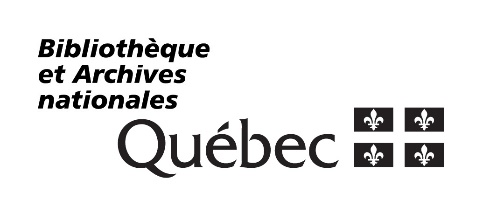  entre bibliothèques ()COORDONNÉES DU SERVICE DU PRÊT ENTRE BIBLIOTHÈQUES ()Veuillez expédier ce formulaire par courriel à milieuxdoc@banq.qc.ca ou par télécopieur au 514 873-4387. Nous vous transmettrons un numéro d’identification et un mot de passe lorsque nous confirmerons votre abonnement.Nom de la bibliothèque :Adresse :Ville :Province :Pays :Code postal :Téléphone :Télécopieur :Courriel :Adresse de facturation(si différente) : Bibliothèque nationale Bibliothèque provinciale ou territoriale Bibliothèque provinciale ou territoriale Bibliothèque publique  Réseau BIBLIO Réseau BIBLIO Bibliothèque scolaire  Bibliothèque collégiale  Bibliothèque universitaire Centre de documentation 
     ou bibliothèque spécialisée Autre catégorie de bibliothèquePrécisez :       Autre catégorie de bibliothèquePrécisez :      Sigle de * : Téléphone : Télécopieur : Courriel : Personne responsable : *  Les bibliothèques canadiennes doivent obligatoirement fournir leur sigle de . 
Si votre bibliothèque n’en possède pas, veuillez communiquer avec Bibliothèque et Archives Canada (BAC) pour en obtenir un : https://sigles-symbols.bac-lac.gc.ca/fra/Libraries/Apply 